Деловодни број: 219/23Датум: __________ годинеНа основу  члана 119. став 1. тачка 1) и члана 120. став 8. Закона о основама система образовања и васпитања ("Сл. гласник РС", бр. 88/2017, 27/2018 - др. закон, 10/2019, 27/2018 - др. закон, 6/2020, 129/2021 и 92/2023) и члана 163 став 9 Статута ОШ ,,МОША ПИЈАДЕ“ У БАЧКОМ НОВОМ СЕЛУ Савет родитеља  је   на својој  седници, одржаној __________године, донео:П О С Л О В Н И КО РАДУ САВЕТА РОДИТЕЉАОШ ,,МОША ПИЈАДЕ“ БАЧКО НОВО СЕЛОI ОПШТЕ ОДРЕДБЕЧлан 1.Пословником о раду Савета родитеља (у даљем тексту: Пословник) Основне школе„МОША ПИЈАДЕ“ У БАЧКОМ НОВОМ СЕЛУ (у даљем тексту: Школа) уређују се начин рада и  одлучивања Савета родитеља Школе (у даљем тексту: Савет).Члан 2.           Савет ради на седницама које се одржавају у згради Школе, у просторији коју одреди председник Савета (у даљем тексту: председник).Поред позваних лица, седници Савета могу да присуствују и друга лица, по одобрењу председника. Члан 3.Савет родитеља школе чини по један  представник родитеља ученика сваког одељења у школи, односно групе припремно предшколског програма.Представник за Савет  бира се на почетку школске године,  на првом родитељском састанку.  Савет представља и заступа председник.Председник: 1) саставља предлог дневног реда и обавља друге радње припремања седнице Савета;2) сазива седнице и руководи радом на седницама;3) учествује у дискусијама и на други начин доприноси проналажењу најбољег решења по свакој тачки дневног реда;4) предузима мере за одржавање несметаног тока седнице;5) потписује записнике, одлуке и друге акте Савета;6) предузима мере за извршење аката Савета и прати њихово извршење;7) обавља друге послове у складу са Пословником.Члан 4.Председник и заменик председника бирају се на првој седници Савета у новом сазиву (у даљем тексту: конститутивна седница).Конститутивну седницу сазива и руководи радом на тој седници до избора председника директор школе.На конститутивној седници сваком члану Савета уручује се Пословник.Рад конститутивне седнице почиње констатовањем да је изабран нови сазив Савета и читањем списка чланова.Члан 5.Савет бира председника и заменика председника из реда чланова Савета.Кандидате за председника и заменика председника има право да предложи сваки члан Савета.О кандидатима се гласа оним редом којим су предложени.Члан 6.Мандат председника и заменика председника траје годину дана и могу наредне године да поново буду изабрани.Председник или заменик председника може бити разрешен пре истека мандата на лични захтев.Председник или заменик председника може бити разрешен пре истека мандата и на предлог члана Савета, ако не обавља савесно послове из своје надлежности. Одлуку о разрешењу доноси Савет и на истој седници бира новог председника или заменика председника. Члан 7.Заменик председника обавља послове из надлежности председника у случају његове спречености.Ако су и председник и заменик председника спречени да обављају послове из надлежности председника, председник или заменик председника одређују једног члана Савета да обавља те послове.Члан 8.Члан Савета има следеће обавезе:1) да редовно и на време долази на седнице;2) да са седнице изостане само ако је оправдано спречен и да о спречености и разлогу спречености обавести без одлагања председника, директора Школе (у даљем тексту: директор) или секретара Школе (у даљем тексту: секретар);3) да се не удаљава са седнице без одобрења председника;4) да савесно учествује у раду на седници;5) да не омета рад на седници;6) да поступа по налозима председника;7) __________________________________. Члан 9.Повреда одредаба Пословника може бити  разлог за престанак чланства у Савету пре истека мандата.Одлуку о разрешењу доноси Савет, на предлог председника, заменика председника или члана Савета.                                                 Члан 10Савет родитеља: 1) предлаже представнике родитеља, односно других заступника деце, односно ученика у Школски одбор;2) предлаже свог представника у све обавезне тимове школе; 3) предлаже мере за осигурање квалитета и унапређивање образовно-васпитног рада; 4) учествује у предлагању садржаја ваннаставних активности и програма на нивоу школе;5)  учествује у поступку избора уџбеника, у складу са законом којим се уређују уџбеници;6) разматра предлог програма образовања и васпитања, развојног плана, годишњег плана рада, извештаје о њиховом остваривању, вредновању, о самовредновању, завршном испиту,резултатима националног и међлународног тестирања и спровођење мера за обезбеђивање и унапређивање квалитета образовно-васпитног рада; 7) разматра намену коришћења средстава од донација и од проширене делатности установе; 8) предлаже Школском одбору намену коришћења средстава прикупљених од родитеља; 9) разматра и прати услове за рад установе, услове за одрастање и учење, безбедност и заштиту деце и ученика; 10) учествује у поступку прописивања мера, начина и поступка заштите и безбедности ученика за време боравка у Школи и свих активности које организује Школа;11) даје сагласност на програм и организовање екскурзије, односно програме наставе у природи и разматра извештај о њиховом остваривању;12)   предлаже представника и његовог заменика за општински савет родитеља;13) упућује своје предлоге, питања и ставове директору, Школском одбору, стручним органима Школе и Ученичком парламенту; 14)  учествује у организовању исхране за ученике у оквиру школског објекта;15) доноси пословник о свом раду16) разматра и друга питања утврђена статутом.17) обавља и друге послове  за које се укаже потреба. Члан 11.Председник Савета стара се о правилној примени одредаба овог Пословника.II. РАД И ОДЛУЧИВАЊЕ САВЕТА1. Сазивање седницеЧлан 12.Седницу Савета припрема и сазива председник.Седнице се сазивају по потреби, у складу са динамиком утврђеном Програмом рада Савета који је саставни део Годошњег плана рада школе.Седнице Савета сазива председник, а у његовом одсуству заменик председника.Седница се обавезно сазива на захтев најмање једне трећине чланова Савета, као и на захтев директора, Школског одбора, Наставничког већа или Ученичког парламента.Седнице су јавне и одржавају се у просторијама школе.Члан 13.Седници Савета обавезно присуствују директор  и секретар као записничар.Изузетно, Савет може одлучити да се седница одржи и у случају одсуства секретара, ако процени да његово присуство није неопходно.Члан 14.У пословима око припремања и сазивања седнице и у пословима око извршавања одлука Савета председнику помажу директор и секретар, а, по потреби и други запослени у Школи. У предлог дневног реда Савета могу се уврстити питања која спадају у надлежност Савета према закону и статуту школе.                                                Члан 15.Седница Савета се сазива достављањем писаног позива члановима  Савета и другим лицима чије је присуство потребно.Позив се доставља лично или путем поште, препорученом пошиљком.Позив за седницу обавезно садржи време и место одржавања седнице и предлог дневног реда.У прилогу позива за седницу доставља се потребан писани материјал. Позив се доставља најкасније три дана пре дана одређеног за одржавање седнице, осим у хитним случајевима, када се тај рок не мора поштовати.У нарочито хитним случајевима седница се може заказати и телефоном,  при чему се такође не мора поштовати рок из става 5. овог члана.Када налажу околности (епидемије заразних болести,елементарних непогода и сл.), седница се може одржати и путем савремених информационих технологија.           Члан савета има дужност да обавести председника или секретара у случају спречености да присуствује седници.Члан 16.Одлука о сазивању седнице и предложени дневни ред објављују се на огласној табли Школе .У случају потребе хитног заказивања седнице Савета, одлука о сазивању седнице и предложени дневни ред могу се објавити и на сам дан одржавања седнице.2. Ток седницеЧлан 17.Пре отварања седнице председник прозива чланове Савета и на списку чланова евидентира њихово присуство, односно одсуство.Члан 18.Председник отвара седницу пошто утврди да је  присутно више од половине чланова Савета, директор, секретар и остала лица чије је присуство неопходно. У противном одлаже седницу Савета и заказује нову.Члан 19.После отварања седнице, разматра се записник са претходне седнице и доноси одлука о усвајању и дају обавештења о извршеним одлукама са претходне седнице.Након тога председник позива чланове Савета да предложе измене и/или допуне предлога дневног реда и о њиховим предлозима се посебно гласа.После утврђивања коначног предлога дневног реда, доноси се одлука  о усвајању дневног реда.Члан 20.После усвајања дневног реда, председник отвара дискусију по свакој тачки дневног реда појединачно.Извештај о одређеним тачкама дневног реда подноси известилац. Пошто известилац заврши своје излагање, председник позива на дискусију.Члан 21.Право да учествују у дискусији имају сви чланови Савета.Право да учествују у дискусији, по одобрењу председника, имају и директор,  секретар и друга позвана лица.Дискутанти су обавезни да приликом дискусија расправљају, по правилу, само о питањима која су од непосредног значаја  за доношење одлуке по тачки дневног реда о којој се расправља.Члан 21.Поред питања у вези с тачкама дневног реда, дискутант може да говори и о повреди Пословника.Члан 22.Дискусије треба да буду што краће и јасније.Дискутант има право да у дискусији изрази своје мишљење, став и/или уверење, али је обавезан да то учини у пристојном облику.Члан 23.Савет може одлучити да се ограничи број дискусија једног дискутанта по једној тачки дневног реда и/или да се ограничи трајање дискусија.Члан 24.Сваки дискутант има право на реплику, ако је у нечијој дискусији поменут, а сматра да тврдње у тој дискусији треба  исправити или допунити.Реплика може трајати најдуже три минуте.  Члан  25.Председник даје и одузима реч дискутантима, водећи рачуна о редоследу пријављивања, а после дискусија предлаже доношење одлуке по тој тачки.3. Одржавање реда на седнициЧлан 26.О одржавању реда на седници стара се председник.Члан 27.Председник ће опоменути члана Савета или друго присутно лице које и после одузимања речи наставља да говори, као и лице које се непристојно понаша и/или на други начин омета рад на седници.Члан 28.Ако опоменуто лице и даље наставља да омета рад на седници, на предлог председника, заменика председника или члана Савета Савет ће донети одлуку о његовом удаљењу са седнице.Лице на које се одлука о удаљењу односи обавезно је да одмах по изрицању мере удаљења напусти просторију у којој се седница одржава.Мера удаљења односи се само на седницу Савета на којој је изречена.4.  ОдлучивањеЧлан 29.Савет доноси две врсте одлука:1) одлуке по тачкама дневног реда;2) закључке.Члан 30.Одлука по тачки дневног реда треба да садржи:1) јасан и потпун одговор на питање које садржи тачка дневног реда по којој је донета;2) име и презиме, односно функцију лица одговорног за извршење одлуке;3) начин извршења одлуке;4) рок за извршење одлуке;5) начин праћења извршења одлуке.Члан 31.Ако из било ког разлога нису испуњене све претпоставке за доношење одлуке по некој тачки дневног реда, председник ће предложити да се доношење одлуке по тој тачки дневног реда одложи за неку од следећих седница.Члан 32.Када одлучује о процедуралним питањима а не по тачкама дневног  реда, Савет доноси закључке.Закључак има исте саставне делове као и одлука по тачки дневног реда.Члан 33.Одлука Савета је донета ако је за њено доношење гласала већина од  присутних чланова.Члан 34.Одлуке се доносе на предлог председника.Чланови Савета, по правилу, гласају јавно, подизањем руку, на позив председника.Члан 35.Члан Савета може гласати за или против доношења одлуке, а може остати и уздржан.После гласања, председник пребројавањем гласова утврђује да ли је одлука донета.Члан 36.Тајно се гласа када Савет то посебно одлучи, или ако је то утврђено статутом школе.Тајно се гласа гласачким листићима, спуштањем гласачких листића у кутију која се налази испред председникаЧлан 37.            Тајно гласање спроводи Комисија за спровођење гласања од три члана коју именује Савет на самој седници непосредно пре спровођења гласања. Када су сви чланови гласали, Комисија за спровођење гласања броји гласове и утврђује резултат гласања. Председник проглашава резултате гласања.5. Прекид и одлагање седницеЧлан 38.Ако се мерама из Пословника не може одржати  ред на седници Савета, председник ће донети одлуку да се седница прекине и утврдиће време њеног наставка.Исту одлуку председник ће донети и ако у току седнице престане да постоји неки други услов за њено одржавање.Члан 39.Ако седници не присуствује потребан број чланова Савета и/или остала лица чије је присуство неопходно, председник доноси одлуку да се седница одложи и  истовремено  утврђује дан и час када ће се одржати седница, водећи рачуна о року за доношење одлука по тачкама из предложеног дневног реда. Исту одлуку председник ће донети и ако није испуњен неки други услов за одржавање седнице.6. Одржавање реда на седнициЧлан 40.           Због ометања рада на седницама могу се према члановима и другим позваним лицима изрећи следеће мере:опоменаодузимање речиудаљење са саднице.                                                     Члан 41.Опомена се изриче члану који својим понашањем на седницинарушава ред.           Мера одузимања речи се изриче члану који нарушава ред, а претходно ј е био опоменут.           Удаљење са седнице изриче се према члану Савета који вређа или клевета поједине чланове или друга присутна лица, или ако одбије да поштује мере за одржавање реда које су према њему изречене на седници. Удаљење са седнице може се изрећи само за седницу на којој је донета мера удаљења.           Одлука о удаљењу доноси се јавним гласањем. Онај ко је удаљен са седнице, дужан је да одмах напусти седницу.				               Члан 42.Када је дневни ред исцрпљен, председник Савета закључује седницу.7. Записник са седницеЧлан 43.О раду на седници Савета води се записник.Записник води административни радник Школе (у даљем тексту: записничар).У случају спречености административног радника да води записник, председник одређује друго лице за вођење записника.Члан 44.Записник се води у свесци записника, за чије је чување одговоран записничар.Када се свеска записника потроши, односно испуни, трајно се чува у архиви Школе.Члан 45.Прва тачка дневног реда сваке седнице Савета је усвајање записника са претходне седнице.Одлука којом се усваја записник са претходне седнице може садржати и исправке и допуне које треба унети у тај записник.Члан 46.Записник садржи основне податке о седници и раду на њој, и то:1) место, дан и час почетка седнице;2) број присутних чланова Савета и имена, односно функције других присутних лица;3) имена чланова Савета који су оправдали изостанак;4) констатацију да постоје услови за одржавање седнице и да је седница отворена, односно констатацију да услови за одржавање седнице не постоје, па се седница одлаже;5) дневни ред седнице;6) кратак приказ дискусија по свакој тачки дневног реда и имена  дискутаната;7) изјаве које су унете на инсистирање појединих дискутаната;8) податке о мерама изреченим са циљем да се одржи ред на седници и о лицима којима су мере изречене;9) податке о одлучивању Савета по свакој тачки дневног реда;10) издвојена мишљења чланова Савета поводом одлука по појединим тачкама дневног реда;11) податак о прекиду седнице;12) податак о часу завршетка седнице;13) друге податке о седници, које председник сматра значајним.Члан 47.Председник одлучује о томе шта ће се унети у записник и записничару диктира текст који треба унети.На захтев члана Савета, директора или секретара, у записник се уноси и садржај који се иначе не би унео у записник, под условом да је то у вези са неком од тачака дневног реда.Члан 48.Записник потписују председник и записничар.Члан 49.Извод из записника објављује се на огласној табли Школе у року од 3 дана од дана одржавања седнице и на њима остаје до објављивања следећег извода из записника.VIII ЗАВРШНЕ ОДРЕДБЕЧлан 50.За све оно што је није регулисано одредбама овог Пословника примењиваће се одредбе Закона и Статута школе.Члан 51.Тумачење одредаба овог Пословника даје Савет.				  Члан 52.Даном ступања на снагу овог Пословника престаје да важи Пословник о раду Савета родитеља који је донет 30.03.2010. године, заведен под деловодним бројем 39/10.Члан 53.Овај Пословник ступа на снагу осмог дана по објављивању на огласној табли школе.			                        Председник  Савета родитеља                            																_____________________________Заведено под бројем 219/23 дана___________године				                                       Објављен __________.годинеСтупио на снагу ________.годинеСекретарИсидора Ковачев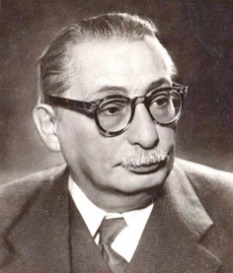 